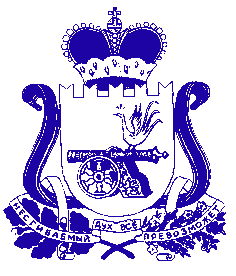 АДМИНИСТРАЦИЯ МУНИЦИПАЛЬНОГО ОБРАЗОВАНИЯ «КРАСНИНСКИЙ РАЙОН» СМОЛЕНСКОЙ ОБЛАСТИП О С Т А Н О В Л Е Н И Еот 24.05.2019 № 171Об отмене особого противопожарного режима на территории муниципального образования «Краснинский район»                                   Смоленской области	Руководствуясь Уставом муниципального образования «Краснинский район» Смоленской области, Администрация муниципального образования «Краснинский район» Смоленской области 	постановляет:Отменить с 09 часов 00 минут 27 мая 2019 года на территории муниципального образования «Краснинский район» Смоленской области особый противопожарный режим  для органов управления и сил Краснинского муниципального звена Смоленской областной подсистемы РСЧС,	введенный постановлением Администрации муниципального образования «Краснинский район» Смоленской области от 24 апреля 2019 года  № 140 «Об установлении особого противопожарного режима на территории муниципального образования «Краснинский район» Смоленской области».            2. Начальнику отдела городского хозяйства Администрации муниципального образования «Краснинскиий район» Смоленской области (М.А.Исаченков), Главам муниципальных образований сельских поселений Краснинского района Смоленской области, руководителям организаций, предприятий, расположенных на территории Краснинского района Смоленской области, исполнять обязанности в условиях пожароопасного периода 2019 года (Постановление Администрации Смоленской области от 22.03.2019 года № 138 «О начале пожароопасного сезона 2019 года на территории Смоленской области и об утверждении перечня населенных пунктов, расположенных на территории Смоленской области, подверженных угрозе лесных пожаров»).             3. Начальнику отдела правового и информационного обеспечения Администрации муниципального образования «Краснинский район» Смоленской области (М.А.Черненкова) разместить настоящее постановление на официальном сайте муниципального образования «Краснинский район» Смоленской области.           4. Контроль за исполнением настоящего постановления оставляю за собой.Глава муниципального образования«Краснинский район»Смоленской области                                                                              С.В. Архипенков